La pérdida auditiva usualmente ocurre inmediatamente. en casa.gradualmente.aleatoriamente.El ruido ocupacional a veces es llamado una exposición instantánea de una vez.una molestia repentina de corto plazo.un peligro diario.un riesgo sigiloso de largo plazo. OSHA recomienda que los niveles de ruido del lugar de trabajo se mantengan debajo de los 85 dBA como un promedio ponderado en un tiempo de30-minutos.1-hora.8-horas.24-horas.Hay diferentes maneras de medir o estimar el nivel de ruido de cualquier ambiente de trabajo incluyendoun medidor de nivel de sonido o un dosímetro.la regla de 2-3 pies.una app de celular como el medidor de nivel de sonido NIOSH.todas las anteriores.No es aceptable usar _______________ como un dispositivo de protección auditiva.algodóntapones para oídos de espumatapones para oídos moldeados a medidaorejerasLa pérdida auditiva usualmente ocurre inmediatamente. en casa.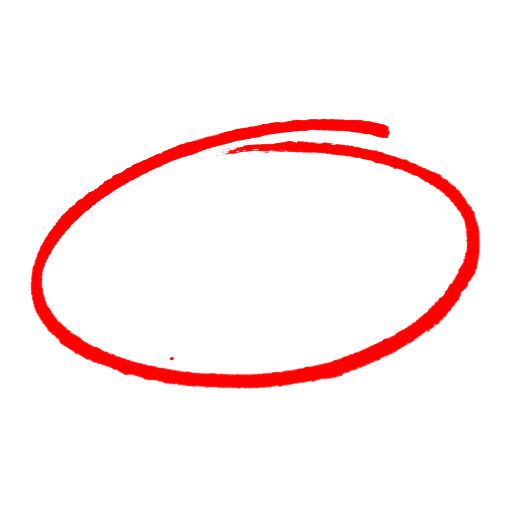 gradualmente.aleatoriamente.El ruido ocupacional a veces es llamado una exposición instantánea de una vez.una molestia repentina de corto plazo.un peligro diario.un riesgo sigiloso de largo plazo. OSHA recomienda que los niveles de ruido del lugar de trabajo se mantengan debajo de los 85 dBA como un promedio ponderado en un tiempo de30-minutos.1-hora.8-horas.24-horas.Hay diferentes maneras de medir o estimar el nivel de ruido de cualquier ambiente de trabajo incluyendoun medidor de nivel de sonido o un dosímetro.la regla de 2-3 pies.una app de celular como el medidor de nivel de sonido NIOSH.todas las anteriores.No es aceptable usar _______________ como un dispositivo de protección auditiva.algodóntapones para oídos de espumatapones para oídos moldeados a medidaorejerasSAFETY MEETING QUIZPRUEBA DE REUNIÓN DE SEGURIDADSAFETY MEETING QUIZPRUEBA DE REUNIÓN DE SEGURIDAD